ООО «ОХОТА»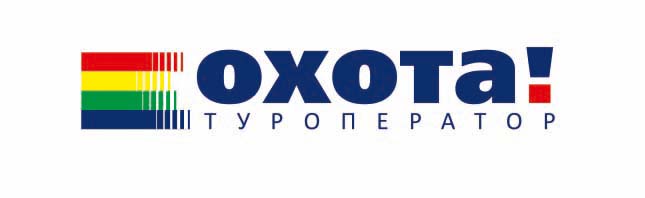 Барнаул г, Песчаная ул, д.87 а 656049ИНН/КПП 2225057426/222501001 тел./факс (385-2) 368-401e-mail: info@ohotka.ru www.ohotka.ruСписки детейООО «Охота» __________МП№п/пФИО учащихсяВозраст, летФИО родителяТелефон родителя12345678910111213141516171819202122232425262728